2015 State 
	Indiana		STATE LEADERSHIP CONFERENCE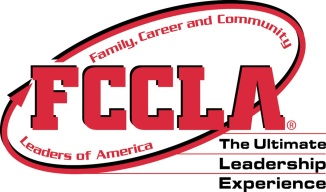 DATES AND LOCATIONDATES AND LOCATIONMarch 9-11, 2017Horizon Convention Center401 S High Street, Muncie, IN  47308Phone:  765-288-8860March 9-11, 2017Horizon Convention Center401 S High Street, Muncie, IN  47308Phone:  765-288-8860DESCRIPTIONANDEDUCATIONALOBJECTIVEDESCRIPTIONANDEDUCATIONALOBJECTIVEDescription:  While attending the FCCLA State Leadership Conference, students will have the opportunity to expand their leadership potential and develop skills for life planning solving, decision making and interpersonal communication necessary in the home and workplace.  Activities at the conference will include educational symposiums, competitive events and motivational general sessions.Objective:  To provide a learning environment that challenges FCCLA member’s intellectual potential; nurtures personal development through the teaching of leadership skills, community values; and prepares them to pursue their goals, to live a healthy life and to be responsible, involved citizens.Activity meets National Comprehensive FACS Standard:  1.0 integrate multiple life roles and responsibilities in family, career and community roles and responsibilities.Description:  While attending the FCCLA State Leadership Conference, students will have the opportunity to expand their leadership potential and develop skills for life planning solving, decision making and interpersonal communication necessary in the home and workplace.  Activities at the conference will include educational symposiums, competitive events and motivational general sessions.Objective:  To provide a learning environment that challenges FCCLA member’s intellectual potential; nurtures personal development through the teaching of leadership skills, community values; and prepares them to pursue their goals, to live a healthy life and to be responsible, involved citizens.Activity meets National Comprehensive FACS Standard:  1.0 integrate multiple life roles and responsibilities in family, career and community roles and responsibilities.NEWADVISERSNEWADVISERSNEW ADVISERS (1st time to affiliate):  You are invited to attend the FCCLA State Leadership Conference without paying the registration fee.  Please feel free to bring students, but their registration fee will NOT be waived.  Come find out more about FCCLA in Indiana!NEW ADVISERS (1st time to affiliate):  You are invited to attend the FCCLA State Leadership Conference without paying the registration fee.  Please feel free to bring students, but their registration fee will NOT be waived.  Come find out more about FCCLA in Indiana!RegistrationRegistrationRegistrationRegistrationONLINEREGISTRATIONONLINEREGISTRATIONRegistration will be on the Indiana FCCLA websitewww.infccla.org Registration will be available December 5.CONFERENCE REGISTRATION IS $50 PER ATTENDEE.  1ST YEAR ADVISERS ARE FREE.  Please make sure your students are affiliated (and paid) before February 1, 2017 to avoid late fees. Registration site closes on February 18th at 10:00pm.    Be sure to mark all boxes that apply to your chapter.Registration will be on the Indiana FCCLA websitewww.infccla.org Registration will be available December 5.CONFERENCE REGISTRATION IS $50 PER ATTENDEE.  1ST YEAR ADVISERS ARE FREE.  Please make sure your students are affiliated (and paid) before February 1, 2017 to avoid late fees. Registration site closes on February 18th at 10:00pm.    Be sure to mark all boxes that apply to your chapter.SUBSTITUTION POLICYSUBSTITUTION POLICYSubstitutions can be made through online registration up to February 18, 2017 for no additional charge. Substitutions are not allowed after February 19th without permission of the State Adviser.Substitutions can be made through online registration up to February 18, 2017 for no additional charge. Substitutions are not allowed after February 19th without permission of the State Adviser.Volunteer Opportunities during ConferenceVolunteer Opportunities during ConferenceRemember how it felt when you attended your 1st State Leadership Conference? Were you lost?  Couldn’t find your STAR Event Room?  Didn’t know where to line up for Awards?  Well, here is your chance to help make it easier for “newbies” to get around at SLC and also to network and make new friends.  Please consider signing up for a Student Ambassador volunteer position where your job will be to help other conference attendees maneuver around the hotel/conference rooms/etc.  Time commitment is flexible and there will be a nametag ribbon for volunteers. Remember how it felt when you attended your 1st State Leadership Conference? Were you lost?  Couldn’t find your STAR Event Room?  Didn’t know where to line up for Awards?  Well, here is your chance to help make it easier for “newbies” to get around at SLC and also to network and make new friends.  Please consider signing up for a Student Ambassador volunteer position where your job will be to help other conference attendees maneuver around the hotel/conference rooms/etc.  Time commitment is flexible and there will be a nametag ribbon for volunteers. Hotel InformationHotel InformationHotel InformationHotel InformationHOTEL RESERVATION INFORMATIONHOTEL RESERVATION INFORMATIONCourtyard Marriott
Phone:  765-287-8550Baymont Inn & SuitesPhone:  765-284-4200All  DELEGATES ARE REQUIRED TO STAY AT THE  Courtyard Marriott or Baymont Inn & Suites*A $25 fee will be charged to chapters that do NOT have at least one room in the conference hotel or are outside of the 50 mile radius of the conference hotel.Courtyard Marriott Hotel room rates for the FCCLA State Conference$109.00 + tax.  Baymont Inn & Suites room rates for the FCCLA State Conference$79.99 + tax.Premiums are added to upgraded rooms and they are the responsibility of the chapter reserving those rooms.Space and rates cannot be guaranteed after Feb 7, 2017.
A check or credit card number and authorization must accompany your rooming list to secure your reservation.  Rooms will not be reserved until the hotel receives payment.  If paying by check, the hotel must receive a check two weeks in advance of your reservation.Conference registration and hotel reservations are separate entities and are the responsibility of the chapter Advisers.Courtyard Marriott
Phone:  765-287-8550Baymont Inn & SuitesPhone:  765-284-4200All  DELEGATES ARE REQUIRED TO STAY AT THE  Courtyard Marriott or Baymont Inn & Suites*A $25 fee will be charged to chapters that do NOT have at least one room in the conference hotel or are outside of the 50 mile radius of the conference hotel.Courtyard Marriott Hotel room rates for the FCCLA State Conference$109.00 + tax.  Baymont Inn & Suites room rates for the FCCLA State Conference$79.99 + tax.Premiums are added to upgraded rooms and they are the responsibility of the chapter reserving those rooms.Space and rates cannot be guaranteed after Feb 7, 2017.
A check or credit card number and authorization must accompany your rooming list to secure your reservation.  Rooms will not be reserved until the hotel receives payment.  If paying by check, the hotel must receive a check two weeks in advance of your reservation.Conference registration and hotel reservations are separate entities and are the responsibility of the chapter Advisers.STAR EventsSTAR EventsSTAR EventsSTAR EventsSTAR EVENT COORDINATORSTAR EVENT COORDINATORRenee Sigmon
renee.sigmon@nacs.k12.in.usPlease feel free to contact if you have questions about STAR EventsRenee Sigmon
renee.sigmon@nacs.k12.in.usPlease feel free to contact if you have questions about STAR Events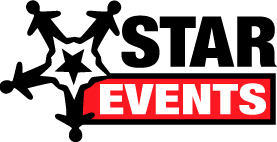 Please volunteer here http://www.infccla.org/get-involved.html or recommend volunteers to help.
Evaluators may be advisers, alumni, parents, guests, administrators, business professionals and anyone else that has an interest in youth and Family and Consumer Sciences.Please volunteer here http://www.infccla.org/get-involved.html or recommend volunteers to help.
Evaluators may be advisers, alumni, parents, guests, administrators, business professionals and anyone else that has an interest in youth and Family and Consumer Sciences.REGISTRATIONREGISTRATIONREGISTRATIONREGISTRATIONPostmarked byFebruary 10th - $15.00 per personFebruary 11th-17th - $30.00 per personFebruary 18th - $60.00 per personTeam members each pay as individuals.  Example: a team of three will pay $45.00
One entry per chapter for most events - EXCEPT 2 entries per chapter will be allowed in Career Investigation, Fashion Design, Food Innovations and Teach and Train.THREE ENTRIES are allowed for Occupational Chapters, in the following events:Early Childhood, Fashion Construction, Fashion Design, Food Innovations, Hospitality, Tourism, and Recreation, Interior Design, Teach and TrainStudents must be affiliated as occupational!Students may only enter one STAR EVENT!  Students may participate in both STAR EVENTS and State Projects.Postmarked byFebruary 10th - $15.00 per personFebruary 11th-17th - $30.00 per personFebruary 18th - $60.00 per personTeam members each pay as individuals.  Example: a team of three will pay $45.00
One entry per chapter for most events - EXCEPT 2 entries per chapter will be allowed in Career Investigation, Fashion Design, Food Innovations and Teach and Train.THREE ENTRIES are allowed for Occupational Chapters, in the following events:Early Childhood, Fashion Construction, Fashion Design, Food Innovations, Hospitality, Tourism, and Recreation, Interior Design, Teach and TrainStudents must be affiliated as occupational!Students may only enter one STAR EVENT!  Students may participate in both STAR EVENTS and State Projects.NEW!  STAR EVENT SCHEDULENEW!  STAR EVENT SCHEDULETHURSDAY EVENING EVENTS:AdvocacyApplied Math for Culinary Mgmt.Chapter Service Portfolio/DisplayChapter in Review Display/PortfolioEntrepreneurshipEnvironmental AmbassadorFashion DesignFood InnovationsInterior DesignInterpersonal CommunicationsJob InterviewLeadershipLife Event PlanningNational Programs in ActionParliamentary ProcedureTeach and TrainFRIDAY MORNING EVENTS :Career InvestigationEarly ChildhoodFashion ConstructionFocus on ChildrenHosp, Tourism & Rec.Illustrated TalkNutrition and WellnessPromote and PublicizeRecycle and RedesignSports NutritionProStart/CulinaryState ProjectsState ProjectsState ProjectsState ProjectsRegistration for State ProjectsRegistration for State ProjectsPostmarked by:February 10th- $10.00 per personFebruary 11th – 17th - $15.00 per person February 18th - $20.00 per personTeam members each pay as individuals.  For example:  a team of three will pay a total of $30.00Students may enter as many State Projects as they wish and may also participate in STAR Events.The number of entries per chapter is UNLIMITED.  State Project Guidelines can be found on the Indiana website www.infccla.orgContact Leslie Gackle to volunteer as an evaluator lgackle@hotmail.comPostmarked by:February 10th- $10.00 per personFebruary 11th – 17th - $15.00 per person February 18th - $20.00 per personTeam members each pay as individuals.  For example:  a team of three will pay a total of $30.00Students may enter as many State Projects as they wish and may also participate in STAR Events.The number of entries per chapter is UNLIMITED.  State Project Guidelines can be found on the Indiana website www.infccla.orgContact Leslie Gackle to volunteer as an evaluator lgackle@hotmail.comNEW! NEW! NEW!NEW! NEW! NEW!RECRUIT – NEW State Project Individual or Team – Focus is on using the planning process to encourage non-traditional students to be more involved in Family and Consumer Sciences.  Project information and rubric will be at infccla.org under State Projects Tab RECRUIT – NEW State Project Individual or Team – Focus is on using the planning process to encourage non-traditional students to be more involved in Family and Consumer Sciences.  Project information and rubric will be at infccla.org under State Projects Tab Non-attending entriesNon-attending entriesChapters may bring State Projects for students (students must be affiliated members and pay the event registration fee) that are not attending the FCCLA State Leadership Conference.See specific details on the website.Chapters may bring State Projects for students (students must be affiliated members and pay the event registration fee) that are not attending the FCCLA State Leadership Conference.See specific details on the website.ScheduleScheduleState Projects will be evaluated two times.  Students may turn in projects either day.  State Project evaluation and check in will occur in Freedom Hall. Display will be throughout the conference space. Thursday, March 9th, Check in at 5:30 pmFriday, March 10th, Check in at 9:30 amStudents are strongly encouraged to drop off projects on ThursdayState Projects will be evaluated two times.  Students may turn in projects either day.  State Project evaluation and check in will occur in Freedom Hall. Display will be throughout the conference space. Thursday, March 9th, Check in at 5:30 pmFriday, March 10th, Check in at 9:30 amStudents are strongly encouraged to drop off projects on ThursdayAwardsAwardsState project award ceremony will take place on Friday evening.  Students should line up at 7:15 PM on Friday.State project award ceremony will take place on Friday evening.  Students should line up at 7:15 PM on Friday.AwardsAwardsAwardsAwardsAward QualificationsAward QualificationsAFFILIATIONS MUST BE PAID BY FEBRUARY 1ST FOR EACH MEMBER/CHAPTER TO BE ELIGIBLE FOR AWARDS.Advisors - check the program to see what awards are recognized in each session and follow the guidelines to help make sure that students are in the correct positions for the recognition process.AFFILIATIONS MUST BE PAID BY FEBRUARY 1ST FOR EACH MEMBER/CHAPTER TO BE ELIGIBLE FOR AWARDS.Advisors - check the program to see what awards are recognized in each session and follow the guidelines to help make sure that students are in the correct positions for the recognition process.INDIVIDUALNATIONALPROGRAMSINDIVIDUALNATIONALPROGRAMSSTEP ONE- recipients will be recognized with a name tag ribbon.  All answers must be complete and correct!POWER OF ONE -recipients will be recognized on stageADVISERS, please submit a list of students completing the above projects on the affiliation website for recognition purposes at State Conference.  
Power of One students will be asked to line up in the hallway prior to the 2nd general session.  STEP ONE- recipients will be recognized with a name tag ribbon.  All answers must be complete and correct!POWER OF ONE -recipients will be recognized on stageADVISERS, please submit a list of students completing the above projects on the affiliation website for recognition purposes at State Conference.  
Power of One students will be asked to line up in the hallway prior to the 2nd general session.  SCHOLARSHIPSSCHOLARSHIPSAt this time we are offering at least 3 scholarships:The Hortense Hurst scholarship @ $500.00The Jeremy Jackson scholarship @ $400.00The Housing/Property Management Scholarship @ $300.00Don’t forget to donate…..every donation helps make these possibleRed Rose Award is $10 to $249Gold Rose Award is for any amount over $250.  
Please consider being part of the scholarship program!Each chapter that contributes to the Scholarship Program will be recognized in the program & attendees will receive a name tag ribbon.At this time we are offering at least 3 scholarships:The Hortense Hurst scholarship @ $500.00The Jeremy Jackson scholarship @ $400.00The Housing/Property Management Scholarship @ $300.00Don’t forget to donate…..every donation helps make these possibleRed Rose Award is $10 to $249Gold Rose Award is for any amount over $250.  
Please consider being part of the scholarship program!Each chapter that contributes to the Scholarship Program will be recognized in the program & attendees will receive a name tag ribbon.FunFunFunFunPICTURES AND MORE PICTURESARE NEEDED!Please send pictures (ASAP) so the attendees can be INSPIRED by your chapters/districts activities.  DEADLINE FOR PICTURES IS FEBRUARY 18th, 2016JILL REEHLINGTRI-CENTRAL HIGH SCHOOL2115 W. 500 N.SHARPSVILLE, IN 46068Email:  Jreehling@tccs.k12.in.usPlease send pictures (ASAP) so the attendees can be INSPIRED by your chapters/districts activities.  DEADLINE FOR PICTURES IS FEBRUARY 18th, 2016JILL REEHLINGTRI-CENTRAL HIGH SCHOOL2115 W. 500 N.SHARPSVILLE, IN 46068Email:  Jreehling@tccs.k12.in.usPlease send pictures (ASAP) so the attendees can be INSPIRED by your chapters/districts activities.  DEADLINE FOR PICTURES IS FEBRUARY 18th, 2016JILL REEHLINGTRI-CENTRAL HIGH SCHOOL2115 W. 500 N.SHARPSVILLE, IN 46068Email:  Jreehling@tccs.k12.in.usPRIZEWHEELThe Prize Wheel will return once again to State Conference!!!Each student that earns 2 tickets attending youth sessions, business session and Wake Up Warm Up will be able to spin the Prize Wheel.ADVISERS, if you have any items to donate to the prize wheel, it would be much appreciated! Thank you to those who donated prizes!The Prize Wheel will return once again to State Conference!!!Each student that earns 2 tickets attending youth sessions, business session and Wake Up Warm Up will be able to spin the Prize Wheel.ADVISERS, if you have any items to donate to the prize wheel, it would be much appreciated! Thank you to those who donated prizes!The Prize Wheel will return once again to State Conference!!!Each student that earns 2 tickets attending youth sessions, business session and Wake Up Warm Up will be able to spin the Prize Wheel.ADVISERS, if you have any items to donate to the prize wheel, it would be much appreciated! Thank you to those who donated prizes!PARADE OF CHAPTERSBe a part of our Parade of Chapters at the Opening Session.    FCCLA would like to see 100% participation this year.  The President and/or members (only 3) represent each chapter by carrying a banner or flag across the stage.  Please indicate during registration if your chapter plans to accept the challenge.STUDENTS WILL BE REQUIRED TO HAVE A BANNER TO CARRY ACROSS THE STAGEBe a part of our Parade of Chapters at the Opening Session.    FCCLA would like to see 100% participation this year.  The President and/or members (only 3) represent each chapter by carrying a banner or flag across the stage.  Please indicate during registration if your chapter plans to accept the challenge.STUDENTS WILL BE REQUIRED TO HAVE A BANNER TO CARRY ACROSS THE STAGEBe a part of our Parade of Chapters at the Opening Session.    FCCLA would like to see 100% participation this year.  The President and/or members (only 3) represent each chapter by carrying a banner or flag across the stage.  Please indicate during registration if your chapter plans to accept the challenge.STUDENTS WILL BE REQUIRED TO HAVE A BANNER TO CARRY ACROSS THE STAGEThursday and Friday Evening MealsTwo special on-site meals are being offered:Thursday evening= Pasta BarFriday evening= Baked Potato BarPlease indicate on the registration form if you will be enjoying this meal and a ticket will be in your registration packet for each meal purchased.  Select the Thursday/ Friday Meal under the ITEMS category on the conference registration site.Cash Concessions will be available during the day on Friday. Two special on-site meals are being offered:Thursday evening= Pasta BarFriday evening= Baked Potato BarPlease indicate on the registration form if you will be enjoying this meal and a ticket will be in your registration packet for each meal purchased.  Select the Thursday/ Friday Meal under the ITEMS category on the conference registration site.Cash Concessions will be available during the day on Friday. Two special on-site meals are being offered:Thursday evening= Pasta BarFriday evening= Baked Potato BarPlease indicate on the registration form if you will be enjoying this meal and a ticket will be in your registration packet for each meal purchased.  Select the Thursday/ Friday Meal under the ITEMS category on the conference registration site.Cash Concessions will be available during the day on Friday. Morning Fitness ProgramA morning fitness program WILL BE OFFERED AGAIN on Friday morning!Appropriate exercise clothing will be allowed for this class.A morning fitness program WILL BE OFFERED AGAIN on Friday morning!Appropriate exercise clothing will be allowed for this class.A morning fitness program WILL BE OFFERED AGAIN on Friday morning!Appropriate exercise clothing will be allowed for this class.DANCEA dance will be held on Friday evening after the business meeting.  Please wear Jeans and an FCCLA T-shirt.A dance will be held on Friday evening after the business meeting.  Please wear Jeans and an FCCLA T-shirt.A dance will be held on Friday evening after the business meeting.  Please wear Jeans and an FCCLA T-shirt.LeadershipLeadershipLeadershipLeadershipSTATEOFFICERCANDIDATESSTATEOFFICERCANDIDATESDo you have any students that would like to develop their leadership skills?  Talk to them about running for a State Office?  We are always looking for qualified and dedicated students for State Executive Council.Applications will be posted at www.infccla.org on December 10.    and are DUE JAN 20, 2017.If you need more information, email or call the State Adviser.  Do you have any students that would like to develop their leadership skills?  Talk to them about running for a State Office?  We are always looking for qualified and dedicated students for State Executive Council.Applications will be posted at www.infccla.org on December 10.    and are DUE JAN 20, 2017.If you need more information, email or call the State Adviser.  ALUMNIALUMNIIf you have former FCCLA students that would like to get involved as an alumni member of FCCLA, please send their information to the State Adviserlgackle@hotmail.comIf you have former FCCLA students that would like to get involved as an alumni member of FCCLA, please send their information to the State Adviserlgackle@hotmail.com